EPREUVE EP1 :Epreuve professionnelle liée au contact avec le client et/ou l’usagerPrésentation de la situationVous travaillez chez INTERMARCHE à Angoulême  :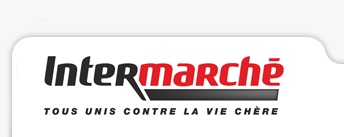 186 Rue Des Saintes  16000 AngoulêmeTéléphone  Non renseignéSite web : www.intermarche.comCatégories : Services / Stations essencesDescription Services proposés :  Vente de gaz domestiqueCONFIRMER LE GAIN DU 1ER LOT LORS DE L’ANIMATION PROMOTIONNELLEAu cours du mois de mai vous avez organisé une animation promotionnelle au cours de laquelle le premier lot à gagner était un voyage en Egypte.Le tirage au sort a eu lieu le 15 juin et madame Dupont est l’heureuse gagnante.Votre tuteur vous charge de lui annoncer la bonne nouvelle et de l’inviter à venir recevoir ce lot au cours d’une soirée. La presse sera présente.Vous réaliserez :une fiche de contact téléphonique méthode CROCVoici les coordonnées de madame DUPONT :Caroline Dupont  2 rue de la gare  Angoulême 16000 Tél : 06 81 30 74 57Ci-jointes la fiche technique  de référence.Document 1 : Fiche techniqueVoici quelques éléments complémentaires concernant ce voyage :Voyage en Egypte : Date libre hors vacances scolairesPour 2 personnes en pension complèteVisites guidées sur de nombreux sitesCroisière de 3 jours sur le NilLieu de la soirée : hall d’accueil du magasinDate de la soirée : le 10 juillet à 20 H 30Séjours EgypteDes pyramides aux monuments sublimes, en passant par les felouques du Nil, rendez-vous pour un magnifique séjour en Egypte, pays du mystère et de la beauté. Oubliez le temps, en partant en voyage à la rencontre des temples majestueux et ses pharaons, de cette terre millénaire qui ne cesse de nous surprendre. L'Egypte, ce « Don du Nil» vous permettra également de découvrir à travers ses stations balnéaires, des plages et fonds marins pour adeptes du farniente. Partir en vacances en Egypte, c’est y revenir un jour…. 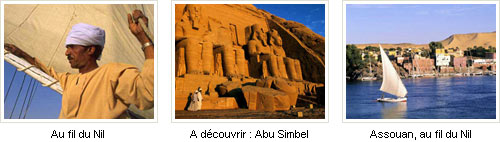 